The Present Continuous Tense is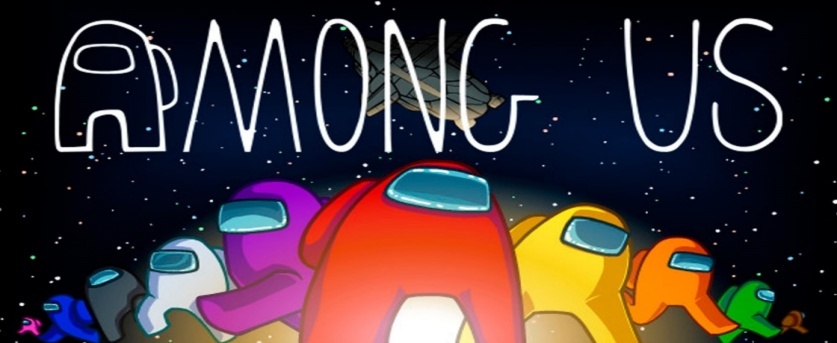 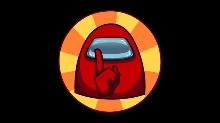 Choose the correct option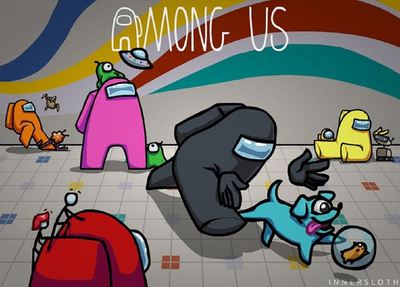 1. The dog ________________2. They ________________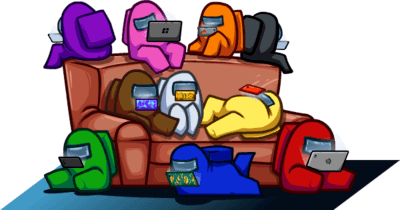 3. Are they working?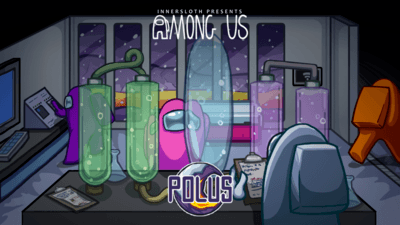 4. Is he flying?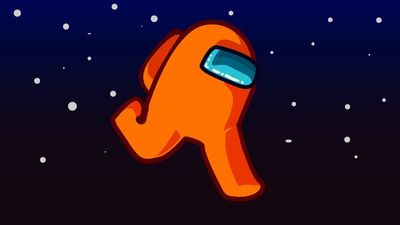 5. He _______________ with his friend.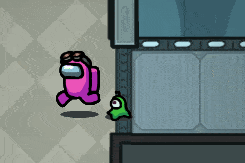 6. They _________________ for a mission.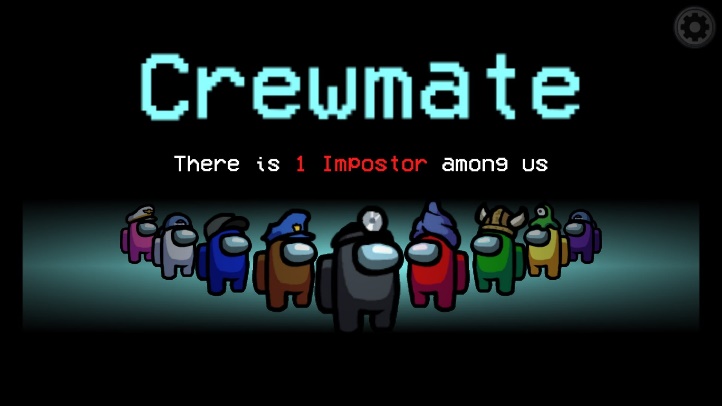 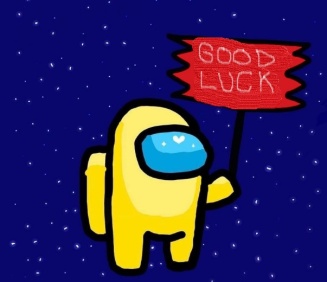 